Тема урока «Опорно-двигательная система птицУчебный предмет: биология Класс: 8
Тип урока: «Открытие» новых знаний
Цели урока:Изучить строение скелета птиц;Выявить особенности скелета, связанные с полетом;Рассмотреть строения мускулатуры и ее функции.Деятельностная цель:  формирование у учащихся умений реализации новых способов действия.
Содержательная цель: открытие  учащимися особенностей строения опорно-двигательной системы птиц, дающих им способность к полёту, формирование умения устанавливать взаимосвязь внешнего строения и строения птицы в связи с приспособленностью к полету, развитие исследовательской деятельности учащихся, а также их коммуникативных способностей, воспитание интереса и положительного отношения к предмету, формирование умения применять полученные знания в жизненных ситуациях.
№ п/пЭтап урокаСодержание урокаМОТИВАЦИИПриветствие, настрой на работуАКТУАЛИЗАЦИИ И  ПРОБНОГО УЧЕБНОГО ДЕЙСТВИЯНазовите общие признаки класса ПтицыВЫЯВЛЕНИЯ МЕСТА И ПРИЧИНЫ ЗАТРУДНЕНИЯ      Птицы – класс высших позвоночных животных, большая часть которых приспособлена к полёту. Распространены от Антарктиды до Арктики. Птицы появились в Юрском периоде примерно 150 млн лет назад. Класс насчитывает около 8600 видов. Основные особенности строения и функции развивались в процессе эволюции в связи с полётом. Птицы – теплокровные животные с четырехкамерным сердцем, постоянной температурой тела. Обмен веществ очень интенсивен. Обладают высокоразвитой нервной системой, в связи с чем хорошо развиты сложные инстинкты: брачное поведение, строительство гнезд, охрана потомства.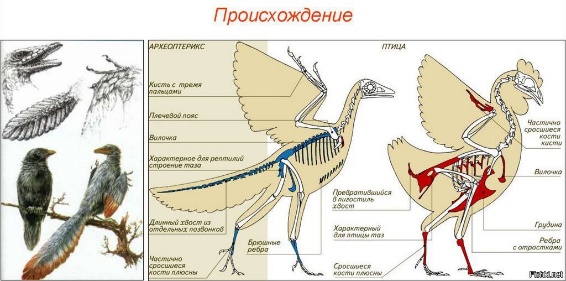 Назовите признак, сближающий птиц с рептилиями в наибольшей мере:1) строение кровеносной системы;
2) строение черепа;
3) строение органов пищеварения;
4) строение скелета.Давайте вспомним, какие есть системы органов у птиц, и выясним к какой относится скелетОпорно-двигательная ПОСТРОЕНИЯ ПРОЕКТА ВЫХОДА ИЗ ЗАТРУДНЕНИЯТема урока: Опорно-двигательная система птицВсе представители класса Птиц, за исключение нескольких видов способны летать. Причем дальность и высота полета вызывает удивление. Посмотрите на слайд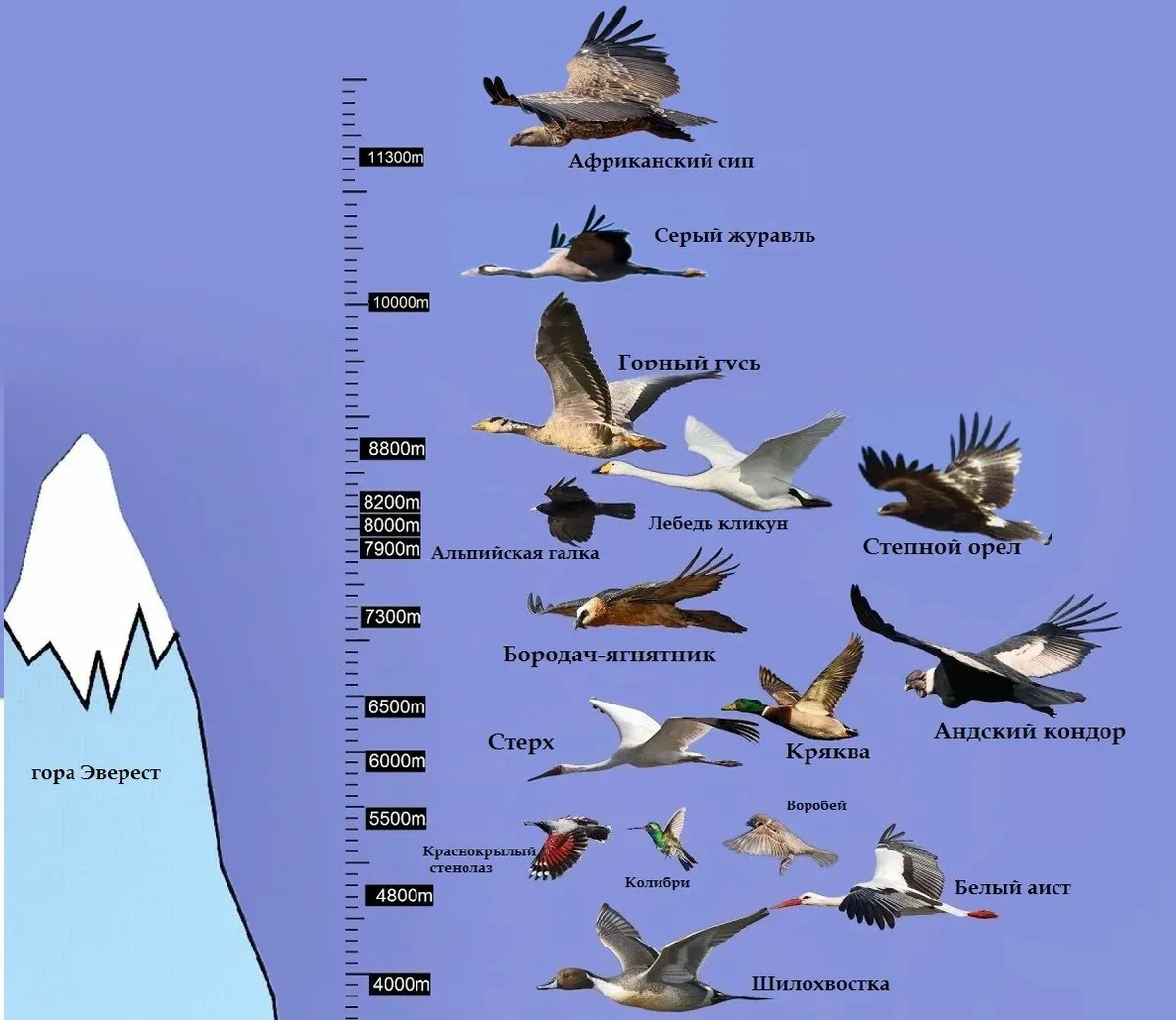 Высота полета некоторых птиц может достигать нескольких км, Африканский сип 11200 м = 11,2 кмА дальность полета, многие птицы во время миграции могут перемещаться без остановки на несколько сот километров, нет такого атлета, который мог бы справиться с такой задачей. 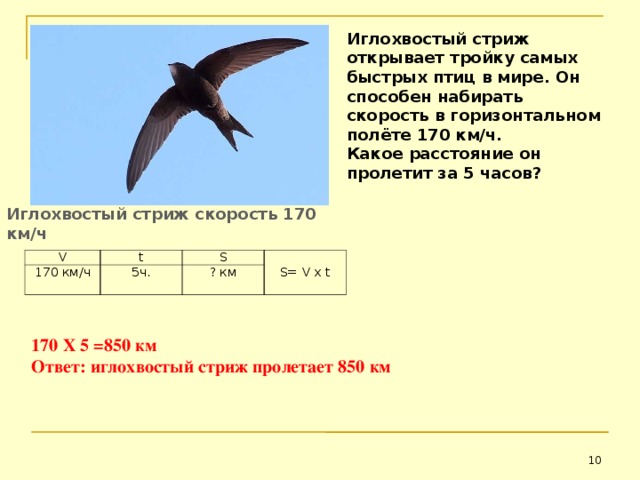 Иглохвостый стриж – перелётная птица. Обитает в Южной и Юго-Восточной Азии, на юге Дальнего Востока и Сибири — от Северо-Восточного Алтая до Сахалина, на запад — до Томской области. На территории России весьма редкий вид, хотя местами обычен. Держится в воздухе стаями, никогда не садится на землю. Полет чрезвычайно быстрый, стремительный. Считается самой быстрой птицей в фауне России, развивает скорость до 160 км/ч. Крик не громкий, дребезжащий, в отличие от других видов стрижей — молчаливы. Отлетают в сентябре, зимуют в Австралии.Какое расстояние иглохвостый стриж преодолеет за 5ч полета?В чем же особенность строения ОДА птиц, сегодня нам нужно выяснитьРЕАЛИЗАЦИИ ПОСТРОЕННОГО ПРОЕКТАПосмотрим на структуру ОДС. ОДС образована мышцами и скелет. Птицы произошли от пресмыкающихся. Археоптерикс – это именно то пресмыкающееся, отпечатки, которого были найдены тому подтверждение. Сходство с птицами не только в оперении, но и есть общие черты в строении ОДС. 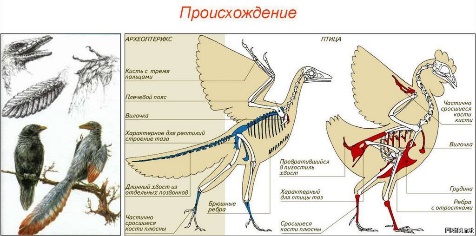 Выясни особенности строения скелета птиц.Для этого используя текст и рисунок из учебника заполните таблицуПараграф 45, стр.210-211Особенности строения мышечной системы птиц (большие грудные и подключичные мышцы)Вспомним с вами иглохвостого стрижа, который отличается скоростным полетом. Есть еще одна разновидность стрижа – темный стриж, так вот ученые доказали в ходе длительных наблюдений, что данный вид стрижей может летать беспрерывно до 10 месяцев. Почему же они не устают, и почему собственно не устают многие птицы в длительных полетах, а этом еще одна особенность мышц в том числе и наших.Физминутка: демонстрация статической и динамической работы мышцПЕРВИЧНОГО ЗАКРЕПЛЕНИЯ 
С ПРОГОВАРИВАНИЕМ ВО ВНЕШНЕЙ РЕЧИ1. Выберите два приспособления скелета птиц к полёту:1) большой объём мозговой части черепа2) наличие рёбер3) грудина имеет вырост — киль4) соединение рёбер с грудиной5) наличие в костях полостей2. Расположите в правильном порядке кости задних конечностей птицы, начиная от позвоночника. В ответе запишите соответствующую последовательность цифр.1) цевка2) кость голени3) фаланги пальцев4) бедренная костьСАМОСТОЯТЕЛЬНОЙ РАБОТЫ С САМОПРОВЕРКОЙ ПО ЭТАЛОНУЗадания по ФГБолезни ног у курейВыращивание курей, одно из самых распространенных занятий в сельском хозяйстве. Это дело не очень хлопотное, но по-своему ответственное. Птицеводы тратят много физических и материальных ресурсов, чтобы получать качественную продукцию со своего поголовья, и им будет очень обидно, если куры вдруг начнут болеть.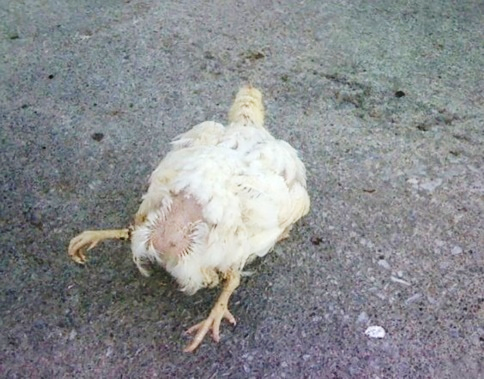 Одной из самых неприятных и в то же время непонятных патологий, является падение цыплят и куриц на ноги, из-за которой они не встают и часто погибают. Фермеры задают много вопросов по типу «почему у их птиц отказали ноги?», и «какое именно лечение им необходимо?».Основные причиныПричин, по которым у курицы могут отказать лапы множество. Самые распространенные из них:Неправильно созданы условия для проживания домашних кур, особенно тесное содержание в курятнике. Если у птицы будет недостаточно места для подвижности, через некоторое время начнут проявляться проблемы с опорно-двигательным аппаратом, и на их лапах образовываются наросты;Ошибки при составлении рациона – дефицит витаминов группы A, B, E, D, нередкая причина того, что курица упала на ноги;Различные поражения суставов (артрит, артроз и т.д.);Деформация лап;Подагра;Куриная хромота.Вопрос  1. Какие симптомы указывают на болезни опорно-двигательного аппарата кур:Образование наростов на лапахВ вечернее время суток куры малоподвижныПадение цыплят на ногиНаблюдается бледность гребняНарушается формирование яиц, которые имеют излишне мягкую и тонкую скорлупу.Вопрос 2. Рассмотрите таблицу 1. Витамины, и определите недостаток какого витамина сказывается на развитие опорно-двигательного аппарата птиц.Вопрос 3. Внимательно рассмотрите препарата для лечения авитаминоза. Выберите тот, который можно использовать при лечении авитаминоза витамина Д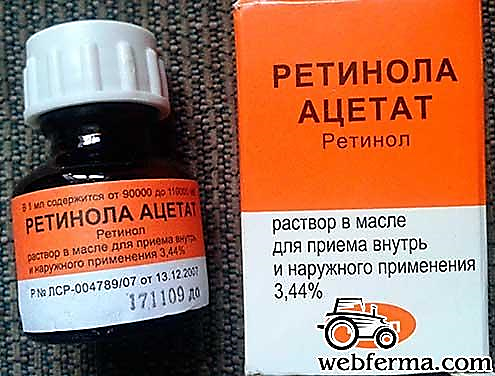 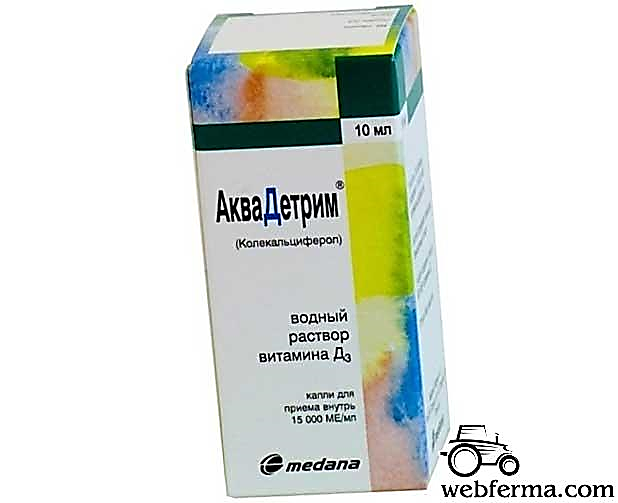 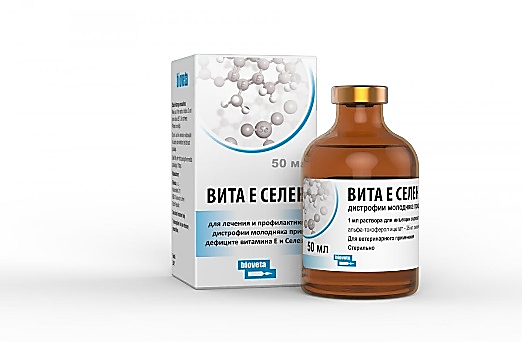 ВКЛЮЧЕНИЯ В СИСТЕМУ ЗНАНИЙ И ПОВТОРЕНИЯДавайте с вами обобщим и еще раз назовем те признаки, по которым отличаются птицы от других классов животных, и назовите особенности строения ОДС птиц обеспечивающих им способность к полетуПолые кости – легкостьСросшиеся кости – прочностьОсобенности строения мышцРЕФЛЕКСИИ УЧЕБНОЙ ДЕЯТЕЛЬНОСТИ